SAMSUN ÜNİVERSİTESİ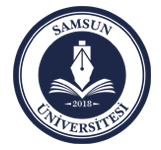 ATAMA JÜRİSİ ÜYELİĞİ ÜCRET BEYANI FORMUSAMSUN ÜNİVERSİTESİ REKTÖRLÜĞÜNEYıl YazınızMali Yılı içerisinde ücret aldığım SeçinizJüri Üyeliği sayıları toplamının 6 (Altı)'yı geçmediğini veyukarıda verilen bilgilerin doğruluğunu kabul ve beyan ederim.Unvan SeçinizJÜRİ ÜYESİ BİLGİLERİ(Adı Soyadı – İmzası)*Bu formu, hazırlamış olduğunuz Jüri Raporuna ekleyerek gönderiniz.Adı SoyadıT.C. Kimlik NoKurumu / BirimiBölümü / Anabilim DalıJüri Üyeliği Türü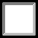 Profesör	Doçent	Dr.Öğretim ÜyesiGörevlendirme Yazısının Tarih ve SayısıBaşvuru Dosyasının Teslim Alındığı TarihJürisinde Görev Aldığı Aday/Adayların Adı veSoyadıRapor Düzenleme TarihiYıl İçerisinde Ödemesi Yapılan Jüri Üyeliği SayısıBanka Adı / ŞubesiIBAN NoTRGelir Vergisi Matrahı